Starostwo Powiatowe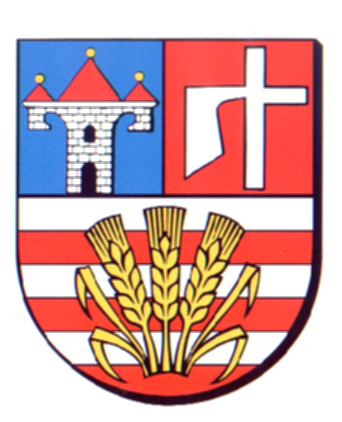 w OpatowieWydział Zarządzania Kryzysowegoul. Sienkiewicza 17, 27-500 Opatów tel./fax 15 868 47 01, 607 350 396, e-mail: pzk@opatow.plOSTRZEŻENIE METEOROLOGICZNEOpatów, dnia 05.01.2024 r.Opracował: WZKK.WOSTRZEŻENIE METEOROLOGICZNE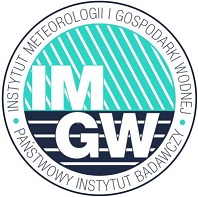 OSTRZEŻENIE NR 3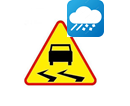 
Zjawisko:  Opady marznąceStopień zagrożenia:  1Biuro:IMGW-PIB Biuro Prognoz Meteorologicznych w KrakowieObszar:       województwo świętokrzyskie – powiat opatowskiWażność:   Od: 06-01-2024 godz. 00:00Do: 06-01-2024 godz. 12:00Przebieg:Prognozowane są miejscami słabe opady marznącego deszczu lub mżawki powodujące gołoledź.Prawdopodobieństwo:80 %Uwagi:Brak.Czas wydania:05-01-2024 godz. 11:38